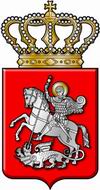 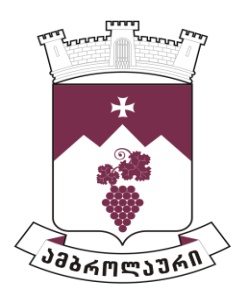 ამბროლაურის მუნიციპალიტეტის საკრებულოსგ ა ნ კ ა რ გ უ ლ ე ბ ა  N672021 წლის 25 აგვისტოქ. ამბროლაურიამბროლაურის მუნიციპალიტეტის საკუთრებაში არსებული სოფ. ჭრებალოში, სოფ.ლიხეთში და სოფ. ჭელიაღელეში მდებარე ამბულატორიების შენობების პირდაპირი განკარგვის წესით, დროებითი სარგებლობის უფლებით, უსასყიდლო უზუფრუქტის ფორმით, შ.პ.ს. „რეგიონული ჯანდაცვის ცენტრი“-სათვის გადაცემაზე ამბროლაურის მუნიციპალიტეტის მერისათვის თანხმობის მიცემის შესახებსაქართველოს ორგანული კანონის „ადგილობრივი თვითმმართველობის კოდექსი“  61-ე  მუხლის პირველი და მე-2 პუნქტების,  24-ე მუხლის მე-2 პუნქტის, 122-ე მუხლის პირველი პუნქტის „ბ“  ქვეპუნქტის, 122-ე მუხლის მე-4 და მე-6 პუნქტებისა და საქართველოს მთავრობის 2014 წლის 08 დეკემბრის N669 დადგენილებით დამტკიცებული „მუნიციპალიტეტის ქონების პრივატიზების, სარგებლობისა და მართვის უფლებებით გადაცემის, საპრივატიზებო საფასურის, საწყისი საპრივატიზებო საფასურის, ქირის საფასურის, ქირის საწყისი საფასურის განსაზღვრის და ანგარიშსწორების წესების“ 22-ე მუხლის მე-2 და მე-5 პუნქტების შესაბამისად ამბროლაურის მუნიციპალიტეტის საკრებულომგ ა დ ა წ ყ ვ ი ტ ა:1. მიეცეს თანხმობა ამბროლაურის მუნიციპალიტეტის მერს ამბროლაურის მუნიციპალიტეტის საკუთრებაში არსებული სოფ. ჭრებალოში, სოფ. ლიხეთში და სოფ. ჭელიაღელეში მდებარე ამბულატორიების შენობები პირდაპირი განკარგვის წესით, დროებითი სარგებლობის უფლებით, უსასყიდლო უზუფრუქტის ფორმით, სოფლად მცხოვრები მოსახლეობის ვაქცინაციის უზრუნველყოფის მიზნით, გადასცეს შ.პ.ს. „რეგიონული ჯანდაცვის ცენტრს” ვაქცინაციის პროცესის მიმდინარეობის ვადით.2. განკარგულება შეიძლება გასაჩივრდეს ძალაში შესვლიდან ერთი თვის ვადაში, ამბროლაურის რაიონულ სასამართლოში (მისამართი: ქ. ამბროლაური, კოსტავას ქ. N13).3.  განკარგულება ძალაში შევიდეს მიღებისთანავე.საკრებულოს თავმჯდომარე                                                           ასლან საგანელიძე